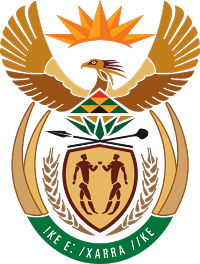 MINISTRY FOR COOPERATIVE GOVERNANCE AND TRADITIONAL AFFAIRSREPUBLIC OF SOUTH AFRICANATIONAL ASSEMBLYQUESTION FOR WRITTEN REPLYQUESTION NUMBER 1214 / 20201214.	Mrs G Opperman (DA) to ask the Minister of Cooperative Governance and Traditional Affairs:(1)	What are the reasons that informed the decision to declare Covid-19 a national disaster instead of a provincial or local disaster;(2)	what data was used to classify the disaster in terms of the Disaster Management Act, Act 57 of 2002? NW1519EREPLY:The reasons that informed the decision to declare COVID 19 a National disaster will be submitted to the Honourable Member as soon as the detailed information is available.Thank you